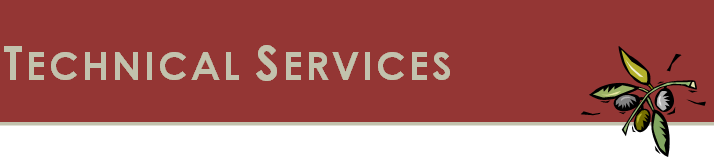 Acquisitions ServicesScience DirectWe have just paid for the 2017 Science Direct list.  Paying for packages such as this is a cooperative effort. The packages are negotiated by Patty Gaspari-Bridges. The spreadsheet for the package is passed on to Heidi Fisher, who checks each title against our Voyager records and makes sure Voyager is updated as needed. Finally it is passed to Carol, who runs a macro over the spreadsheet to download the invoice, in this case, 332 lines.Blast from the past In fiscal year 84 the then Order Division (which did not at the time include serials acquisitions) received a total of 45,715 monographic titles  on orders, approvals and gifts. At the time we had a single approval plan for university presses which accounted for 2.7% of those titles.  In fiscal year 16 Acquisitions Services processed 140,809  titles in those same categories. The number of approval plans at last count was 64, and accounted for 57% of monographic receipts.Cataloging and Metadata ServicesEast Asian Languages TeamWith the retirement last week of Iping Wei after 47 years, the East Asian Languages Team lost a second very long-serving staff member in a short time (the first being Mr. Liu).  I am pleased to be able to announce that we have just hired Saupan Cheng to handle the Chinese periodicals.  Saupan may be a familiar face—he was a temp worker in two different areas of Technical Services in the recent past.  Saupan will begin on February 20th.  We have permission to hire a new Team Leader to replace Iping; that posting should appear before long.